Продолжение (начало в газете № 26 от 26.12.2019) 25.12.2019 г. № 31РОССИЙСКАЯ ФЕДЕРАЦИЯИРКУТСКАЯ ОБЛАСТЬМАМСКО-ЧУЙСКИЙ РАЙОНЛУГОВСКОЕ ГОРОДСКОЕ ПОСЕЛЕНИЕДУМАПЯТОГО СОЗЫВАРЕШЕНИЕО ВНЕСЕНИИ ИЗМЕНЕНИЙ В РЕШЕНИЕ ДУМЫ ЛУГОВСКОГО ГОРОДСКОГО ПОСЕЛЕНИЯ ОТ 02.10.2017 Г. № 42 «ОБ УСТАНОВЛЕНИИ И ВВЕДЕНИИ ЗЕМЕЛЬНОГО НАЛОГА НА ТЕРРИТОРИИ ЛУГОВСКОГО МУНИЦИПАЛЬНОГО ОБРАЗОВАНИЯ»	В соответствии с Налоговым кодексом Российской Федерации, статьей 2 Федерального закона от 4 ноября 2014 г. № 347-ФЗ «О внесении изменений в части первую и вторую Налогового кодекса Российской Федерации», Федеральным законом от 6 октября 2003 года №131-ФЗ «Об общих принципах организации органов местного самоуправления в Российской Федерации», на основании Устава Луговского муниципального образования, Дума Луговского городского поселенияРЕШИЛА:Внести в Решение Думы Луговского городского поселения от 02.10.2017 г. № 42 «Об установлении и введении земельного налога на территории Луговского муниципального образования» следующие изменения:  В п. 3 исключить словосочетание «физических лиц, являющихся индивидуальными предпринимателями».П. 4 изложить в новой редакции: «Налогоплательщики в отношении которых отчетный период определен как квартал, уплачивают авансовые платежи по земельному налогу не позднее последнего числа месяца, следующего за истекшим отчетным периодом, т.е. не позднее 30 апреля, 31 июля, 31 октября. Размер авансовых платежей исчисляется как одна четвертая соответствующей налоговой ставки процентной доли кадастровой стоимости земельного участка по состоянию на 1 января года, являющегося налоговым периодом».В п. 5 второй абзац изложить в новой редакции: «Налогоплательщики – физические лица, имеющие право на налоговые льготы, предоставляют заявление на предоставление налоговой льготы, в налоговый орган по своему выбору».Администрации Луговского городского поселения опубликовать настоящее решение в газете «Наш дом» и разместить на официальном сайте lugovka.irkmo.ru.Настоящее решение вступает в силу со дня официального опубликования.Председатель Думы Луговского городского поселения                             И.А. БарсуковаГлава Луговского городского поселения				                  А.В. Ушаков25.12.2019г. № 32РОССИЙСКАЯ ФЕДЕРАЦИЯИРКУТСКАЯ ОБЛАСТЬМАМСКО-ЧУЙСКИЙ РАЙОНЛУГОВСКОЕ ГОРОДСКОЕ ПОСЕЛЕНИЕДУМАПЯТОГО СОЗЫВАРЕШЕНИЕ«О ВНЕСЕНИИ ИЗМЕНЕНИЙ В РЕШЕНИЕ ДУМЫ ЛУГОВСКОГО ГОРОДСКОГО ПОСЕЛЕНИЯ ОТ 14.08.2015 г.№ 105 «О ПОЛОЖЕНИИ ОБ ОПЛАТЕ ТРУДА ГЛАВЫ ЛУГОВСКОГО ГОРОДСКОГО ПОСЕЛЕНИЯ»          В соответствии с письмом Министерства труда и занятости Иркутской области от 24.12.2019 г. № 02-74-8644/19 «О нормативах формирования расходов на оплату труда», методикой расчета нормативов формирования расходов на оплату труда глав муниципальных образований, определенной Постановлением Правительства Иркутской» области от 27 ноября 2014 года № 599-пп «Об установлении нормативов  формирования расходов на оплату труда депутатов, выборочных должностных лиц местного самоуправления, осуществляющих свои полномочия на постоянной основе, муниципальных служащих и содержание органов местного самоуправления муниципальных образований Иркутской области», с учетом вступления в силу с 1 июля 2019 года № 486-пп «О внесении изменений в нормативы формирования расходов на оплату труда депутатов, выборных должностей лиц местного самоуправления, осуществляющих свои полномочия на постоянной основе, муниципальных служащих и содержание органов местного самоуправления муниципальных образований Иркутской области»,  Дума Луговского городского поселенияРЕШИЛА:Внести  в Решение Думы Луговского городского поселения  от 14.08.2015 года № 105 «О положении об оплате труда Главы Луговского городского поселения»   следующие изменения:1.1 п. 3 приложения изложить в новой редакции:«Должностной оклад главы Луговского городского поселения устанавливается в размере 4180 рублей».Признать утратившим силу Решение Думы Луговского городского поселения от 26.08.2019 г. № 22 « О внесении изменений в Решение Думы Луговского городского поселения от 14.08.2015 г. № 105 «О положении об оплате труда главы Луговского городского поселения» Настоящее решение подлежит официальному опубликованию в газете «Наш дом» и размещению на официальном сайте Администрации Луговского городского поселения.Настоящее решение вступает в силу со дня его официального опубликования в газете «Наш дом» и распространяется на правоотношения, возникшие с 1 января 2020 года. Председатель Думы  Луговского городского поселения	                 И. А. БарсуковаГлава Луговского муниципального образования                                         А. В. УшаковАдминистрация                                                бесплатноЛуговского городского                                    Тираж: 10 экз.Поселения                                                          Газета выходит по Ответственный редактор:                                мере накопления материалаГерасимова А.С.                                                             Адрес: 666801п. Луговский,            ул. Школьная, д.11                                                                    26.12.    2019     № 27 Газета для опубликования нормативно –  правовых актов администрации Луговского  городского поселения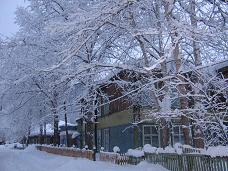 Приложение  5 (11)к решению Думы Луговского городского поселенияот 25.12.2019 г. № 30ПЕРЕЧЕНЬ ГЛАВНЫХ АДМИНИСТРАТОРОВ ИСТОЧНИКОВ  ВНУТРЕННЕГО ФИНАНСИРОВАНИЯ ДЕФИЦИТА  БЮДЖЕТА НА  2019 ГОД(тыс.руб)Приложение  5 (11)к решению Думы Луговского городского поселенияот 25.12.2019 г. № 30ПЕРЕЧЕНЬ ГЛАВНЫХ АДМИНИСТРАТОРОВ ИСТОЧНИКОВ  ВНУТРЕННЕГО ФИНАНСИРОВАНИЯ ДЕФИЦИТА  БЮДЖЕТА НА  2019 ГОД(тыс.руб)Приложение  5 (11)к решению Думы Луговского городского поселенияот 25.12.2019 г. № 30ПЕРЕЧЕНЬ ГЛАВНЫХ АДМИНИСТРАТОРОВ ИСТОЧНИКОВ  ВНУТРЕННЕГО ФИНАНСИРОВАНИЯ ДЕФИЦИТА  БЮДЖЕТА НА  2019 ГОД(тыс.руб)Наименование Код доходовСуммаВСЕГО ИСТОЧНКОВ ВНУТРЕННЕГО ФИНАНСИРОВАНИЯ ДЕФИЦИТА БЮДЖЕТАВСЕГО ИСТОЧНКОВ ВНУТРЕННЕГО ФИНАНСИРОВАНИЯ ДЕФИЦИТА БЮДЖЕТАБюджетные кредиты от других бюджетов бюджетной системы РФ907 010 30000 00 0000 0000Получение бюджетных кредитов от других бюджетов бюджетной системы РФ в валюте РФ907 010 30000 00 0000 7000Получение кредитов от других бюджетов бюджетной системы РФ бюджетами поселений в валюте РФ907 010 30000 00 0000 7100Погашение бюджетных кредитов, полученных от других бюджетов бюджетной системы РФ в валюте РФ907 010 30000 00 0000 8100Изменение остатков на счетах по учету средств бюджетов907 010 50000 00 0000 0000Увеличение прочих остатков средств бюджетов907 010 50200 00 0000 500-22438,4Увеличение остатков средств бюджетов907 010 50000 00 0000 500-22438,4Увеличение прочих остатков денежных средств бюджета поселения907 010 50201 00 0000 510-22438,4Уменьшение остатков средств бюджетов907 010 50000 00 0000 60022438,4Уменьшение прочих остатков средств бюджета поселения907 010 50200 00 0000 60022438,4Уменьшение прочих остатков денежных средств бюджета поселения907 010 50201 10 0000 61022438,4